OBSEG IN PLOŠČINA LIKOV(KVADRAT, PRAVOKOTNIK, PARALELOGRAM, ROMB)Rešitve ankete
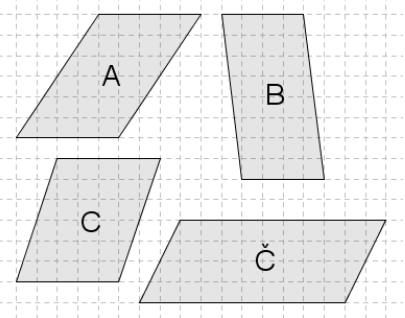 1. Naloga:Brez računanja ugotovi, katera paralelograma na sliki imata enako ploščino. 
A in B 
B in C 
C in Č 
A in C 
B in D 

Odgovor utemelji. Paralelograma imata enako dolgo stranico in pripadajočo višino.
2. Naloga: Izračunaj.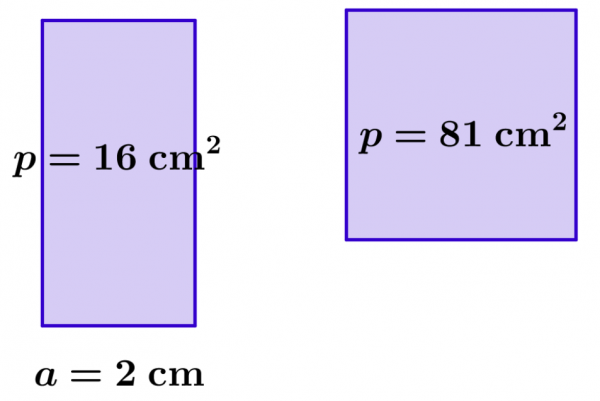 3. Naloga: Dolžina stranice romba z obsegom 36 cm je 9 cm.  

Drži. 
Ne drži.  o = 4  a36 = 4  a a = 36 : 4 a = 9 cm
4. Naloga: Višina romba s ploščino 16 cm2 in dolžino stranice 5 cm je 4 cm.  

Drži. 
Ne drži.    p = a  v   p = 5  4   p = 20 cm2   5. Naloga: Izračunaj obseg romba s podatki v = 4 cm in p = 20,4 cm2. 

   p = a  v20, 4 = a  4    a = 20, 4 : 4    a = 5,1 cmo = 4  ao = 4  5,1o = 20, 4 cm

6. Naloga: Ploščina paralelograma s podatki a = 6 cm, b = 4 cm, vb = 5 cm je 30 cm2.  

Drži. 
Ne drži. p = b  vbp = 4  5p = 30 cm2 
7. Naloga: Izračunaj obseg in ploščino paralelograma s podatki a = 5 cm, b = 8 cm in va = 6 cm. 
8.*  Naloga: Izračunaj.  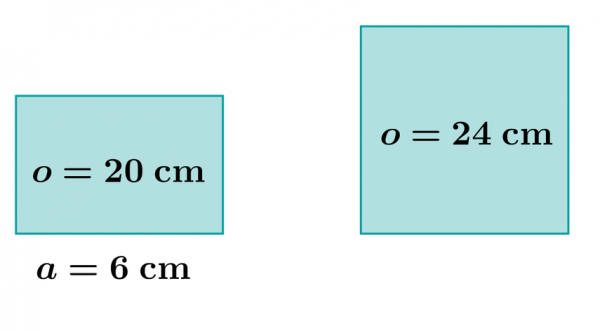 9.* Naloga: Izračunaj obseg paralelograma s podatki va = 3,5 cm, vb = 4 cm in p = 28 cm  
14 cm 
30 cm 
56 cm  p = a  va  28 = a  3,5 a = 28 : 3,5 a = 8 cm p = b  vb28 = b  4 b = 28 : 4 b = 7 cm
o = 2  a + 2  b o = 2  8 + 2  7o = 16 + 14o = 30 cmVpišite besediloDruga stranica pravokotnika jep = a  bb = p : ab = 16 : 2b = 8 cm Obseg  pravokotnika jeo = 2  a + 2  bo = 2  2 + 2  8o = 4 + 16o = 20 cm  Obseg kvadrata jeo = 4  ao = 4  2o = 8 cmVpišite besediloObseg:o = 2  a + 2  bo = 2  5 + 2  8o = 10 + 16o = 26 cmPloščina:p = a  va  p = 5  6p = 30 cm2 Vpišite besediloŠirina pravokotnika je   o = 2  a + 2  b   20 = 2  6 + 2  b  20 = 12 + 2  b2  b = 20 – 122  b = 8   b = 8 : 2    b = 4 cmPloščina pravokotnika jep = a  bp = 6  4 p = 24 cm2 Ploščina kvadrata je o = 4  a24 = 4  a  a = 24 : 4  a = 6 cmp = a  ap = 6  6p = 36 cm2